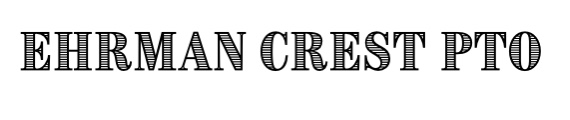 TUESDAY, OCTOBER 25, 2022GENERAL MEETING MINUTESCall to Order: 7:04PM Jean ElwellSpeaker: Melissa Bonicky – Ehrman Crest Middle School Guidance Counselor3rd Grade and Learning Support previouslyEd. Specialty; Masters in School Counseling; 60 credit hours, certified and licensure; CACREP Cont. Ed. Ms. Moorman – Elementary; Mrs. Steinmetz – 6th Grade CounselorAfter School Socioemotional Program in the worksServe All studentsIn classrooms once a month focusing on career/socio-emotional/academic with a proactive, preventative approachPrincipal’s Report – Mr. Eiler – ECMS PrincipalMr. Masson – new ECMS Music/Choral InstructorECMS Middle School Postpone Winter Choral ConcertAuthor Visit – Gary SchmidtNewbury Award Winner2 assemblies, lunch, writers’ workshopWednesday WarsClub Surveys (3 options)Connected to friends and adults; socio-emotional benefitOfficer’s Report President (Jean Elwell)Vice President (Alexxa Gayer)Treasurer (Aubrey Rader) – Budget Update and T-Shirt Cost$500 savings from QuickBooks to Finance ManagerT-shirts Cost $10,770.94; Collected $7,843.00; Cost Covered $3,000Secretary (Liz Steele)Updates	Fun Run EventParent/Educator Feedback – Positive Total Earnings$2,000 sponsors (corporate); $6,000 corporate matches to comeTotal Earnings: $58,374.58Next Steps for the Fitness and Nature TrailCommittees to Be formedNext Year’s FundraiserPossibly Fun Run; Glow Run indoors instead?	Playground PlaydatesOverview and FeedbackGood turn out, but could be betterSeveral asking for repeat playdates in the springVolunteer OpportunitiesBook Fair – October 31-November 4 with November 2nd Family NightElementary AND Middle School Lunch Helpers – 10:45am-1:30pm dailyCIRC HelpersSignups have been listed; ask teacher or email PTO to find out what day/time CIRC class is to participate6th Grade Party – signups headed out via email in early November for opportunity to participateNew Business 	Five Below FundraiserRuns for two weeks starting at the end of Novmber 	Fall/Winter FundraiserStanganellis – Feedback/Due November 2nd/Delivery December 8th Great fundraiser, only issue is lack of delivery for those out of the areaCost of shipping has been noted as too costlyPhoto Email AccountGrade Level and Event Subject LineSend pictures for PTO and yearbook use from any eventpicturesehrmancrestpto@gmail.com – Ehrman Crest PTO Family Engagement 	Middle School Trivia in Spring – need co-chairAloha to 2023 – Dixie Yakin is in the starting phases of planning. Anyone who would like to participate please contact Dixie or the PTOCocoa and Cookies – need co-chairLooks for raffle baskets and prizes from local businessesDoor prizes for all who attendSuggested donation for tickets to win other prizesOpen Discussion Possibility of movie nights? Need to look into cost, space, licensure of moviesAdjournment – 8:23PM - Next Meeting: Tuesday, November 29, 2022 @ 7PM 